I. Choose the correct option: 									 2x1=21. We should try to avoid accidents by followinga) Food ruleS 		b) safety rules 			c) Fracture rules 		d)none of these2.A paste of baking soda can be applied fora)Sprain 		b) Snake bits 			c) Bee stings 			d) Wasp stingsII.Fill in the blansk: 											3x1=3________________ can be applied for  wasp slings.________________ clothes catch fire.Small fires can be put out using a __________________III. write one word for the following: 								2x1=2Two animals whose bite can cause rabies		 ___________________, _____________Things that cause fire if carelessly handled  	_________________, ______________IV. Write one word for the following: 								2x1=21. A crack in a bone _______________2. Special instrument used to put out small fires __________________.V. Short Answer questions: 										2x2=41. Name any three causes of fire.2.What is a fracture? What should be done in case of a fracture?VI.Long answer questions: 	 									1x4=41.Define first aid. What first aid should be given a person with minor burn?VII. Complete the concept map given below: 							1x6=6.&&&&&& ALL THE BEST &&&&&&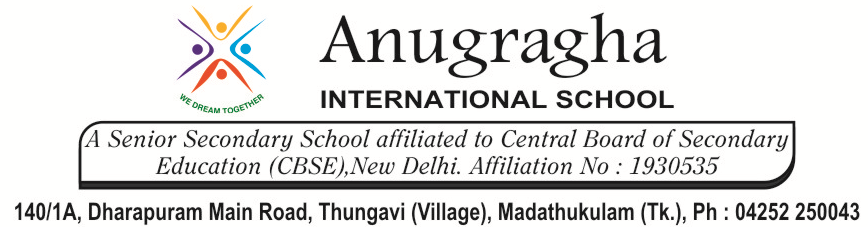 CRT-III-JUL-2019CRT-III-JUL-2019CRT-III-JUL-2019CRT-III-JUL-2019CRT-III-JUL-2019CRT-III-JUL-2019CLASSVSUBSUBSUBSCILESSON – 3.Safety and First AidLESSON – 3.Safety and First AidLESSON – 3.Safety and First AidDATE:MARKS:              /25MARKS:              /25